ПРОЕКТДиректору ГБОУ _________________________________________________от Ивановой Марии Ивановны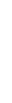 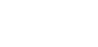 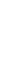 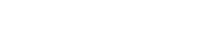 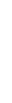 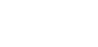 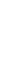 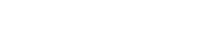 ЗАЯВЛЕНИЕПрошу перевести моего ребенка  	ученика(цу)	 	(Ф.И.О., дата рождения)класса	на	освоение предмета«Физическая культура» в форме (нужное выделить):- спортивной подготовки в организациях, осуществляющих физкультурно-спортивную деятельность*;- спортивной подготовки в секции дополнительного образования:С порядком аттестации в рамках проекта «Урок-секция» по предмету «Физическая культура» ознакомлен.« 	» 	20 	г.	 	/ 	/(подпись)	(расшифровка)* Во время отсутствия на уроках физической культуры по расписанию класса ответственность за жизнь и здоровье своего ребенка беру на себя.________________Секция по виду спортаКорпусВыбор (1.Волейбол 12.Волейбол33.Баскетбол24.Настольный теннис15.Футбол3